                       UNIWERSYTECKIE CENTRUM STOMATOLOGICZNE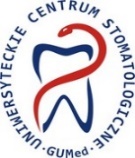                        Gdańskiego Uniwersytetu Medycznego Sp. z o.o.                       Dębowa 1a, 80-204 Gdańsk1/2022/materiały stomatologia                                                         Gdańsk, dnia 13.01.2022r.Do uczestników postępowaniaDotyczy postępowania o udzielenie zamówienia publicznego na sukcesywną dostawę materiałów stomatologicznych ujętych w 4 pakietach dla potrzeb Uniwersyteckiego Centrum Stomatologicznego GUMed  Sp. z o.o. Uniwersyteckie Centrum Stomatologiczne, jako Zamawiający zawiadamia, iż na zgłoszone pisemnie pytania udziela odpowiedzi w oparciu o art. 284 ust. 2 ustawy z Prawo zamówień publicznych jak niżej:Pytanie 1 Dot. Pakietu nr 2, poz. 13, 14Zwracam się z prośbą do Zamawiającego o doprecyzowanie opisu przedmiotu zamówienia poprzez określenie rodzaju długości i krzywizny igły (DS15)?Odpowiedź: Nici 5,0 15 mm, 3/8 koła, odwrotnie tnąca igła,Nici 6,0 12 mm, 3/8 koła, odwrotnie tnąca igła,							                                                                 dr n. med. Mirosława Pellowska-Piontek 	/-/                                                                                               Prezes Zarządu